ЧОРТКІВСЬКА ГІМНАЗІЯ імені МАРКІЯНА ШАШКЕВИЧАПрограма роботи над науково-методичною темою«Хмарні технологіїяк засіб розбудови інноваційної школи,організації самоосвіти,самовдосконалення учнів та вчителів»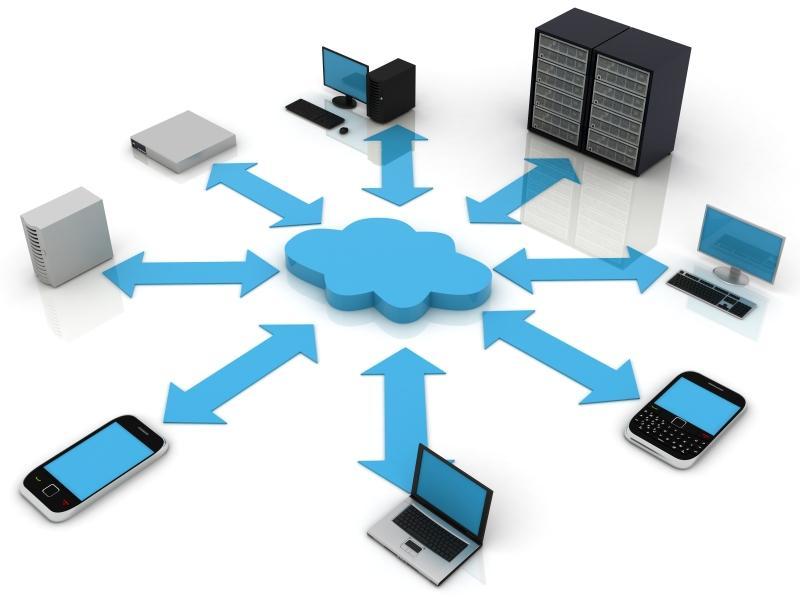 2017 рікМотивація вибору науково-методичної темиЧого б ти не навчався, ти навчаєшся для себе(Петроній)Новітні технології радикальним чином змінюють імідж навчальних закладів, навчально-виховний процес, природу освіти та її доступність.Завдяки зростанню популярності хмарних технологій, для навчальних закладів з'являються нові можливості управління і організації навчально-виховної діяльності, що забезпечується впровадженням «віртуальних учительських», «віртуальних методичних кабінетів», «віртуальних класів», «віртуального документообігу», організацією самостійної роботи та факультативного навчання учнів.Хмарні технології — це технології, які надають користувачам Інтернету доступ до комп’ютерних ресурсів сервера і використання програмного забезпечення як онлайн-сервіса.У навчанні мають ряд переваг:економія засобів на придбання програмного забезпечення;зниження потреби в спеціалізованих приміщеннях;виконання багатьох видів учбової роботи, контролю і оцінки online;економія дискового простору;антивірусна, безрекламна безпека та відкритість освітнього середовища для вчителів і для учнів.Приклади використання хмарних технологій у школіВикористання Office Web Apps-додатків. (Office 365)Електронні журнали і щоденники. (http://shodennik.ua/)Он-лайн сервіси для учбового процесу, спілкування, тестування.Системи дистанційного навчання, бібліотека, медіатека.Сховища файлів,спільний доступ. (Dropbox,SkyDrive)Спільна робота.Відеоконференції.Електронна пошта з доменом гімназії.Сервіси Google Apps;Google надає безліч додатків і сервісів, що допомагають в навчанні.   Google ArtProject – інтерактивно-представлені популярні музеї світу,   Google Docs – онлайновий офіс,   Google Maps – набір карт,   Google Sites – безкоштовний хостинг, який використовує вікі-технологію,   Google Translate – перекладач,   YouTube – відеохостинг.   Google Диск – єдиний простір для зберігання файлів і роботи з ними.Теоретичний аналіз наукових праць провідних науковців у галузі освіти, вивчення досвіду застосування інформаційно-комунікаційних технологій у навчально-виховному процесі, управлінській діяльності свідчить про наявність протиріч між:розвитком сучасних інформаційно-комунікаційних технологій та ступенем впровадження їх у навчальний процес;наявністю, різноманітністю комп'ютерної техніки і мобільністю учасників навчального процесу;зростаючими вимогами до управління і організації навчально-виховного процесів з боку суспільства та використання хмаро орієнтованих навчальних середовищ загальноосвітніх навчальних закладів;наявністю в освітніх установах вчителя нового типу, здатного організовувати ефективну взаємодію з використанням хмаро орієнтованого навчального середовища і відсутністю науково обґрунтованих технологій її організації.Таким чином, актуальність зазначеної науково-методичної проблеми «Хмарні технології як засіб розбудови інноваційної школи, організації самоосвіти, самовдосконалення учнів та вчителів», над якою працюватимуть вчителі гімназії у 2017/2020 рр. визначається потребою у розробці нового напряму прикладних досліджень, а саме використання хмаро орієнтованого навчального середовища у навчально-виховному процесі, управлінській діяльності і поширенні методики використання в системі загальної середньої освіти. Провідна ідея : розробити, обґрунтувати та експериментально перевірити модель використання хмаро орієнтованого навчального середовища загальноосвітнього навчального закладу.Завдання:визначити основні характеристики хмаро орієнтованого навчального середовища загальноосвітнього навчального закладу;розробити та впровадити моделі хмаро орієнтованого навчального середовища загальноосвітнього навчального закладу; конструювати діяльність учнів і вчителів, організації їх взаємодії у хмаро орієнтованому навчальному середовищі під час проведення поурочного навчання, факультативних занять, підготовки до учнівських олімпіад, конкурсів тощо;проаналізувати використання електронних освітніх ресурсів у хмаро орієнтованому навчальному середовищі;розробити методичні рекомендації щодо використання хмаро орієнтованого навчального середовища в систему загальної середньої освіти;розробити організаційну та методичну підтримку, що включає розробку необхідної документації, планування, моніторинг і контроль. Науково-теоретична обґрунтуванняДовго сам учися,якщо хочеш учити інших.У всіх науках і мистецтвахплодом є правильна практика									Григорій СковородаВ основі роботи над новою науково-методичною темою лежить аналіз проблем, який був проведений за такими критеріями: рівень готовності вчителів школи до інноваційної діяльності, їх інноваційна, професійна та методична культура, інноваційний потенціал і професійна компетентність.Аналіз фахової літератури показав, що педагогічна наука так визначає вказані поняття:інноваційна діяльність педагога – включення педагога в діяльність зі створення, освоєння, використання педагогічних новацій в освітній установі певного інноваційного середовища;інноваційна культура – це знання, уміння, досвід цілеспрямованої підготовки комплексного впровадження й усебічного освоєння нового в різних галузях людської життєдіяльності при збереженні в інноваційній системі динамічної єдності старого, сучасного й нового: іншими словами, - це вільне творіння з дотриманням принципу спадкоємності;інноваційний потенціал педагога – сукупність соціокультурних і творчих характеристик особистості педагога, яка виражає готовність удосконалювати педагогічну діяльність і наявність внутрішніх засобів і методів, які забезпечують цю готовність;методична культура – це рівень довершеності, певної досконалості, якого досяг педагог під час активної, цілеспрямованої навчально-виховної діяльності;професійна культура – соціально-професійна якість суб’єкта праці, яка включає сукупність принципів, норм, правил, які сформувалися історично, регулюють професійну діяльність людини;професійна компетентність – інтегративна характеристика ділових і особистісних якостей фахівця, що відображає рівень знань, умінь, досвіду, достатніх для досягнення мети з певного виду професійної діяльності, а також моральну позицію фахівця.Сучасна дійсність ставить перед педагогом завдання удосконалення вказаних характеристик та якостей як шлях до підвищення ефективності навчально-виховного процесу. Саме це складатиме зміст методичної роботи.Термін реалізації:     2017 /2022 роки.Етапи проведення науково-методичної роботиПерший етап (серпень 2017 р. - червень 2018 р.):-       науково-теоретичне забезпечення змісту педагогічного експерименту (консультації, майстер-класи, тренінги);-       аналіз вітчизняної і зарубіжної теорії і практики використання сучасних інформаційно-комунікаційних технологій у навчально-виховному процесі загальноосвітнього навчального закладу;-       обґрунтування і розробка моделі використання сучасних інформаційно-комунікаційних технологій у навчально-виховному процесі загальноосвітнього навчального закладу;-       розробка умов забезпечення експерименту: нормативно  - правового (прийняття відповідних рішень педагогічною радою, розробка програми науково-дослідної та експериментальної роботи, підготовка  науково-теоретичного обґрунтування  проблеми дослідження), організаційного (налагодження обладнання, розробка системи технічної підтримки), методичного (розробка і впровадження програмно-апаратних рішень для викладання різних навчальних предметів), кадрового (формування складу учасників експерименту, створення і ведення банку даних про основні складові експерименту, добір і початкова підготовка кадрів, визначення та уточнення функціональних обов'язків педагогічного колективу в системі вирішення завдань експерименту).Другий етап (вересень 2018 р. - червень 2019 р.):-       апробація моделі використання хмаро орієнтованого навчального середовища у навчально-виховному процесі освітнього закладу та умов забезпечення експерименту;-       підготовка учнів і вчителів гімназії до використання сучасних інформаційно-комунікаційних технологій, зокрема, хмаро орієнтованого навчального середовища, сервісів Google;-       організація та проведення навчальних тренінгів для учнів та вчителів, що беруть участь у дослідженні;-       визначення критеріїв результативності навчально-виховного процесу загальноосвітнього навчального закладу в умовах застосування сучасних ІКТ;-       підготовка анкет для визначення якості забезпечення експерименту за основними критеріями результативності використання сучасних ІКТ у навчально-виховному процесі гімназії;-       проведення анкетування учасників експерименту і обговорення їх результатів.Третій етап (вересень 2019 р. - червень 2022 р.):-       розробка науково-методичних рекомендацій для учнів і вчителів по використання хмаро орієнтованого навчального середовища;-       підготовка публіцистичних рукописів та науково-методичних статей щодо роз'яснення основних завдань, ідей експерименту;-       підготовка і проведення науково-практичної конференції для керівників  та загальноосвітніх навчальних закладів «Хмарні сервіси в загальній середній освіті»;-       кількісний та якісний аналіз оцінювання результатів експерименту на основі вироблених критеріїв та впровадження методів і методик, що розвивають учнів.Очікувані результати та форми їх поданняОчікуваним результатом є визначення доцільності і оптимальних форм для широкомасштабного впровадження інноваційних засобів ІКТ, дидактичних і навчально-методичних матеріалів, представлених у формі електронних освітніх ресурсів, до навчально-виховного процесу загальноосвітніх навчальних закладів.План заходів№ п/пОчікуваний результатДокумент1.Проектування та розгортання хмаро орієнтованих навчальних середовищ загальноосвітніх навчальних закладів, призначених для організації експериментальної роботиПроміжний звіт2.Розробка моделі використання хмаро орієнтованого навчального середовища загальноосвітнього навчального закладуОпис моделі3.Розробка механізму оцінювання використання хмаро орієнтованого навчального середовища загальноосвітнього навчального закладу, дидактичних і навчально-методичних матеріалів у навчально-виховному процесі під час експерименту, після закінчення експериментуМетодика оцінювання4.Розробка методичних рекомендацій щодо використання експериментальних засобів ІКТ, а також дидактичних і навчально-методичних матеріалівМетодичні рекомендації5.Апробація педагогічних підходів до використання хмаро орієнтованого навчального середовища та сервісів у навчально-виховному процесі з різних навчальних предметівПроміжний звіт6.Обговорення проблем ефективного використання хмаро орієнтованого навчального середовища загальноосвітнього навчального закладу, дидактичних і навчально-методичних матеріалів у навчально-виховному процесі (засідання методичних рад, методичних комісій, творчих груп вчителів)Матеріали засіданьІ етап:  2017 / 2018 навчальний рік – підготовчийІ етап:  2017 / 2018 навчальний рік – підготовчийІ етап:  2017 / 2018 навчальний рік – підготовчийІ етап:  2017 / 2018 навчальний рік – підготовчийІ етап:  2017 / 2018 навчальний рік – підготовчий№з/пЗміст роботиТермінвиконанняВідповідальнийВідміткапро виконанняРозробка нормативно-правового забезпеченняєдиної методичної проблеми закладу:планування та складання програми;розробка методичного та кадрового забезпеченняСерпеньЧайковська І. Я.Окреслення основних напрямків роботи над новою методичною проблемою гімназії «Хмарні технології як засіб розбудови інноваційної школи, організації самоосвіти, самовдосконалення учнів та вчителів» на засіданні методичної радиВересеньЧайковська І.Я.Весновська Н.Б.Співбесіда з педагогами, вибір індивідуальних методичних темЖовтеньГолови методичних комісійНауково-теоретичне забезпечення змісту проблеми (консультації, тренінги)Протягом рокуВідповідальні виконавціАналіз вітчизняної і зарубіжної теорії і практики використання сучасних інформаційно-комунікаційних технологій у навчально-виховному процесіПротягом рокуВідповідальні виконавціОбґрунтування і розробка моделі використання сучасних інформаційно-комунікаційних технологій у навчально-виховному процесі загальноосвітнього навчального закладуЛютий-КвітеньВідповідальні виконавціПідготовка звіту про виконання І етапу експериментуТравеньЧайковська І.Я.ІІ  етап дослідження (вересень 2018 р. - червень 2019 р.)ІІ  етап дослідження (вересень 2018 р. - червень 2019 р.)ІІ  етап дослідження (вересень 2018 р. - червень 2019 р.)ІІ  етап дослідження (вересень 2018 р. - червень 2019 р.)ІІ  етап дослідження (вересень 2018 р. - червень 2019 р.)Апробація моделі використання хмаро орієнтованого навчального середовища у навчально-виховному процесі освітнього закладуВересень 2018 р.- травень 2019 р.Відповідальні виконавці, учасники проектуПідготовка учнів і вчителів до використання сучасних інформаційно-комунікаційних технологій, зокрема, хмаро орієнтованого навчального середовища GoogleВересень 2018 р.- травень 2019 р.Відповідальні виконавці, учасники проектуОрганізація та проведення тренінгів, навчальних занять, майстер-класів для вчителів та учнівПротягом рокуВідповідальні виконавці, учасники проектуВизначення критеріїв ефективності використання новітніх ІКТ у навчально-виховного процесу загальноосвітнього навчального закладуКвітень2019Чайковська І.Я., Весновська Н. Б.,відповідальні виконавціПідготовка анкет для визначення якості  та результативності використання сучасних ІКТ у навчально-виховному процесіТравень2019 р.Чайковська І.ЯРибачок С.М.Проведення анкетування  серед учасників навчально-виховного процесу і обговорення їх результатівЧервень 2019 р.Чайковська І.ЯРибачок С.М.Підготовка звіту про виконання ІІ етапу експериментуЧервень 2019 р.Чайковська І.ЯТретій етап дослідження (вересень 2019 р. - червень 2022 р.)Третій етап дослідження (вересень 2019 р. - червень 2022 р.)Третій етап дослідження (вересень 2019 р. - червень 2022 р.)Третій етап дослідження (вересень 2019 р. - червень 2022 р.)Третій етап дослідження (вересень 2019 р. - червень 2022 р.)Розробка науково-методичних рекомендацій для учнів і вчителів загальноосвітніх навчальних закладів щодо використання хмаро орієнтованого навчального середовищаПротягом року Чайковська І.Я., Весновська Н. Б.,відповідальні виконавціКількісний та якісний аналіз оцінювання результатів на основі вироблених критеріїв та впровадження методів і методикПротягом рокуЧайковська І.Я., Весновська Н. Б.Здійснення моніторингу використання хмаро орієнтованого середовища загальноосвітнім навчальним закладомПротягом рокуЧайковська І.Я., Весновська Н. Б.Підготовка і проведення науково-практичної конференції «Хмарні сервіси в загальній середній освіті»Травень 2022 р.Чайковська І.Я., Весновська Н. Б.,відповідальні виконавціПідготовка звіту про виконання ІІІ етапу експерименту. Узагальнення матеріалів щодо організації єдиної методичної проблемиЧервень 2022 рЧайковська І.Я., Весновська Н. Б.